Law of Sines: The Law of Sines is important because it can help us solve problems involving right and non-right triangles.When to use the Law of Sines: Solving an SAA triangle, solving a ASA triangle, and  the ambiguous case (SSA)    ____________		____________		         ___________Law of Cosines: The Law of Cosines is used to solve SSS and SAS triangles. 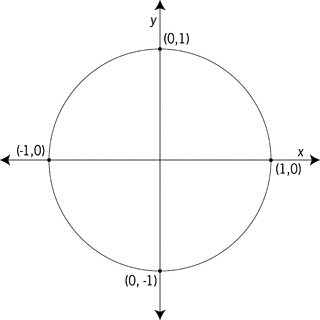 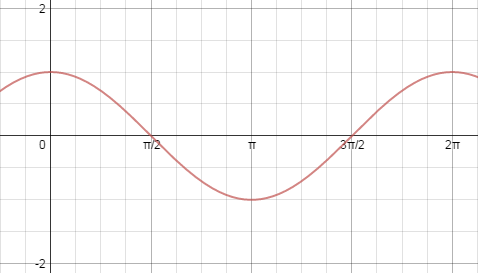 